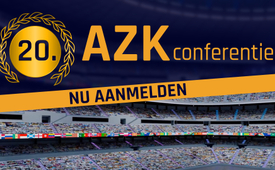 20ste AZK-conferentie! De zomer heeft niet alleen voetbal te bieden! - VANDAAG NOG AANMELDEN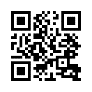 De AZK nodigt u uit voor de jubileumconferentie deze zomer! AZK – Anti-Censuur Coalitie is een van Europa’s grootste platforms voor onafhankelijke informatieverstrekking. Veelzijdigheid gegarandeerd: alle sprekers zijn vooraanstaande experts in hun vakgebied. De AZK is een plek waar nieuwe hoop, nieuwe moed en verbondenheid vanuit het hart ontstaan: Ontmoet gelijkgezinden uit uw regio op de 20ste AZK! Meldt u zich vandaag nog aan op: www.anti-zensur.info/conference/#nl - Wij zeggen u wanneer en waar u bij u in de buurt kunt deelnemen! - Alles is gratis.De zomer heeft meer te bieden dan voetbal! De AZK nodigt u uit voor de jubileumconferentie deze zomer! De 20ste AZK is sinds 2008 een van Europa's grootste platforms voor onafhankelijke informatieverstrekking. Neem contact met ons op! Wij zeggen u waar en wanneer u kunt deelnemen bij u in de buurt! SCHRIJF U HIER IN: www.anti-zensur.info/conference/#nl Ter gelegenheid van de jubileumconferentie zullen prominente sprekers een update geven over de huidige wereldsituatie. Veelzijdigheid gegarandeerd: Alle sprekers zijn prominente experts in hun vakgebied. Zoals gewoonlijk zal de keuze van de sprekers een verrassing zijn. Dit kunnen we alvast verklappen: Het wordt gevarieerd, internationaal en een jubileumconferentie waardig! Ivo Sasek, de oprichter van het AZK, zal de conferentie presenteren en een gevarieerd muziekprogramma zal de dag omlijsten. Simultaan vertaling in diverse talen. Evenement duurt een hele dag, alles is gratis, inclusief maaltijden. AZK-bezoeker:“Ik ben elke keer weer onder de indruk en ga met kippenvel en hartkloppingen naar huis.” “De lezingen zijn zeer interessant en echt nodig in deze tijd!” “Alles is hier echt vertegenwoordigd Dit "links - rechts" schema, dat ons wordt opgedrongen door een paar kleine kliekjes, is volledig voorbijgestreefd. Meldt u vandaag nog op: www.anti-zensur.info/conference/#nlU wordt geïnformeerd over de datum en de deelnamemogelijkheden door een AZK-medewerker uit uw regio! Ontmoet gelijkgezinde mensen uit uw regio op het 20e AZK! 20e AZK, Een unieke mogelijkheid, een internationaal highlight! “Ik moest eerst zo oud worden om zoiets mee te maken! Bedankt daarvoor!” NU AANMELDEN WWW>ANTI-ZENSUR.INFO/CONFERENCE/#NLdoor es.Bronnen://MELDT u zich HIER aan voor de deelname aan de 20ste AZK:▶️ www.anti-zensur.info/conference/#nl( Een regionale netwerker zal zich dan bij u melden)Kla.TV – Het andere nieuws ... vrij – onafhankelijk – ongecensureerd ...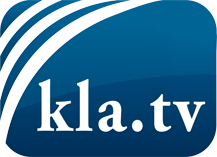 wat de media niet zouden moeten verzwijgen ...zelden gehoord van het volk, voor het volk ...nieuwsupdate elke 3 dagen vanaf 19:45 uur op www.kla.tv/nlHet is de moeite waard om het bij te houden!Gratis abonnement nieuwsbrief 2-wekelijks per E-Mail
verkrijgt u op: www.kla.tv/abo-nlKennisgeving:Tegenstemmen worden helaas steeds weer gecensureerd en onderdrukt. Zolang wij niet volgens de belangen en ideologieën van de kartelmedia journalistiek bedrijven, moeten wij er elk moment op bedacht zijn, dat er voorwendselen zullen worden gezocht om Kla.TV te blokkeren of te benadelen.Verbindt u daarom vandaag nog internetonafhankelijk met het netwerk!
Klickt u hier: www.kla.tv/vernetzung&lang=nlLicence:    Creative Commons-Licentie met naamgeving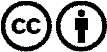 Verspreiding en herbewerking is met naamgeving gewenst! Het materiaal mag echter niet uit de context gehaald gepresenteerd worden.
Met openbaar geld (GEZ, ...) gefinancierde instituties is het gebruik hiervan zonder overleg verboden.Schendingen kunnen strafrechtelijk vervolgd worden.